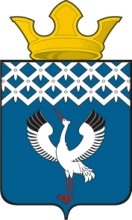 Российская ФедерацияСвердловская область Глава муниципального образования Байкаловского сельского поселенияРАСПОРЯЖЕНИЕот 27.04.2021   № 68/од - рс. БайкаловоОб организации и  проведении  культурно - массовых мероприятий, посвященных празднованию 76-летия  Победы в Великой Отечественной войне 1941-1945 г.г., на территории муниципального образования Байкаловского сельского поселения в 2021 годуВ соответствии с Постановлением Правительства Свердловской области  от 30.05.2003 г. № 333-ПП «О мерах по  обеспечению общественного порядка и безопасности при проведении на территории Свердловской области  мероприятий с массовым пребыванием людей»,  пунктом 3 статьи 16 Федерального закона от 22.11.1995 № 171-ФЗ «О государственном регулировании производства и оборота этилового спирта, алкогольной и спиртосодержащей продукции», законом Свердловской области от 29.10.2013 № 103-ОЗ «О регулировании отдельных отношений в сфере розничной продажи алкогольной продукции и ограничения ее потребления на территории Свердловской области», руководствуясь Указами Губернатора Свердловской области от 18.03.2020 №100-УГ «О введении на территории Свердловской области  режима повышенной готовности и принятии дополнительных мер по защите населения от новой коронавирусной инфекции (2019- nCoV)» (с изменениями), распоряжением администрации Байкаловского муниципального района Свердловской области от 14.04.21 №96-р «О снятии некоторых ограничительных мер, связанных с недопущением распространения новой коронавирусной инфекции на территории Байкаловского муниципального района», в целях обеспечения охраны общественного порядка и безопасности граждан в период проведения мероприятий, посвященных празднованию 76-летия  Победы в Великой Отечественной войне 1941-1945 г.г.:1.Организовать и провести с 01 по 10 мая 2021 года  на территории муниципального образования Байкаловского сельского поселения культурно-массовые мероприятия, посвященные празднованию 76-летия Победы в Великой Отечественной войне 1941-1945 г.г.,  соблюдая  ограничительные меры по самоизоляции и требования социального дистанцирования, установленные Указом Губернатора Свердловской области от 18.03.2020  №100-УГ «О введении на территории Свердловской области  режима повышенной готовности и принятии дополнительных мер по защите населения от новой коронавирусной инфекции (2019-nCoV)» (с изменениями).     Назначить ответственными за организацию и проведение культурно – массовых мероприятий заместителя Главы муниципального образования Байкаловского сельского поселения Боярову Л.В., тел.2-10-03 и директора МБУ «Центр информационной, культурно - досуговой и спортивной деятельности» Бахареву Е.А.,  тел.2-03-71.2.Утвердить план мероприятий, посвященных празднованию                                  76 - летия  Победы в Великой Отечественной войне 1941-1945 г.г., на территории муниципального образования в 2021 году (Приложение 1).3. Рекомендовать ММО МВД России «Байкаловский» осуществить комплекс мер по обеспечению охраны общественного порядка и безопасности граждан при проведении культурно-массовых мероприятий, посвященных  празднованию 76-летия  Победы в Великой Отечественной войне 1941-1945 г.г., на территории муниципального образования Байкаловского сельского поселения 09 мая 2021 г. с 09.00  до 23.30 час.4. Ограничить въезд автотранспорта  на центральную площадь с. Байкалово, расположенную по ул.Революции,27 со стороны улицы Кузнецова и улицы Революции с. Байкалово в период  времени с 10.00 до 13.30  и с 21.00 до 23.30 час.5. Определить временные места для стоянки автотранспорта: 1) в селе Байкалово- площадки для стоянки автомобилей  по ул. Мальгина  (правая сторона ул.Мальгина у храма) , у магазинов «Копеечка» и «Магнит»;2) в д.Липовка: площадка для стоянки транспорта  у проходной  СПК «Шаламовский», у конторы СПК «Шаламовский»;3) в д.Пелевина: площадка  у магазина «Хозяйственные товары» и  у администрации Пелевинской территории.4) в селе Ляпуново: площадка за Домом культуры в пер.Школьный;5) в  д. Шаламы: площадка возле Дома культуры.6) в д. Комлева: площадка напротив магазина (бывшего). 6. Рекомендовать пожарной части ГКПТУ СО «Отряд противопожарной службы СО №12» принять меры пожарной безопасности при проведении праздничного фейерверка на центральной площади с. Байкалово.7.Рекомендовать руководителям торговых организаций всех форм собственности, расположенных на территории муниципального образования, во время проведения праздничных мероприятий запретить продажу  алкогольной продукции с содержанием этилового спирта более чем 16,5 процента готовой продукции, а также пива и пивных напитков, сидра, пуаре, медовухи 09 мая 2021 года с  09.00 до 24.00 час. 8.Запретить пронос спиртных напитков в стеклянной таре в места проведения мероприятий.9. Настоящее Распоряжение подлежит размещению на официальном сайте администрации  муниципального образования Байкаловского сельского поселения www.bsposelenie.ru.10. Направить копию настоящего распоряжения в ММО МВД России «Байкаловский» и отдел по мобилизационной работе ГО и ЧС администрации Байкаловский муниципальный район.11. Контроль исполнения настоящего Распоряжения оставляю за собой.Глава муниципального образованияБайкаловского  сельского  поселения                                                 Д.В.Лыжин Приложение 1 к распоряжению Главы муниципального образования  Байкаловского сельского поселения от 27.04.2021 № 68/од-рПлан мероприятий, посвященных празднованию 76-летия Победы в Великой Отечественной войне 1941-1945 г.г.,                                      на территории муниципального образования Байкаловского сельского поселения в 2021 году № п/пМероприятиеДата и время проведенияМесто проведенияПланируемое количество участниковОтветственный за организацию1.Патриотическая акция «Георгиевская ленточка - символ Победы!»01.05.-09.05.2021Муниципальное образование300Специалисты администрации, работники Домов культуры2.Поздравление  ветеранов и жителей муниципального образования с Днем Победы от имени Главы и Председателя Думы  муниципального образования в газете «Районная жизнь» и  на официальном сайте администрации 01.05.2021Муниципальное образование3500Специалисты администрации3.Поздравление на дому членов общественной организации «Память сердца» «Слава победной весне!»04.05.2021с.БайкаловоЗаведующая АКБ МБУ «ЦИКД и СД» Крадина А.Э.4.Поздравление ветеранов Великой Отечественной войны  1941-1945г.г.  Главами  муниципальных образований, представителями Думы БМР совместно с работниками культуры05.05.2021Муниципальное образование3Глава муниципального образования, Заведующая АКБ МБУ «ЦИКД и СД» Крадина А.Э.5.Поздравление и вручение подарков вдовам ветеранов ВО войны 1941-1945г.г. и труженикам тыла05.05.-08.05.2021Муниципальное образование104Специалисты администрации муниципального образования6.Презентация «Георгиевская лента»06.05.2021с. Ляпуновоплощадка у ДК35Заведующая Ляпуновским ДК Светлакова Н.С.7.Выставка рисунков «Победа –гордость и Слава России»07.05.2021с. Ляпуновоплощадка у ДК40Заведующая Ляпуновским ДК Светлакова Н.С.8.Концертные программы «76 лет Великой Победе»По договоренностид.Сафоновад.Ключеваяд.КалиновкаОВП д.Липовка30303020Заведующая АКБ МБУ «ЦИКД и СД» Крадина А.Э.9 мая 2021 года9 мая 2021 года9 мая 2021 года9 мая 2021 года9 мая 2021 года9 мая 2021 годад. Комлевад. Комлевад. Комлевад. Комлевад. Комлевад. Комлева9.Торжественно-траурное  мероприятие, посвященное 76-летию Победы в Великой Отечественной войне 1941-1945 г.г. с возложением венков и цветов09.05.20219.00Сквер у обелисков погибшим  в д.Комлева 30Заместитель главы администрации Боярова Л.В.Заведующая АКБ МБУ «ЦИКД и СД» Крадина А.Э.с. Байкаловос. Байкаловос. Байкаловос. Байкаловос. Байкаловос. БайкаловоМероприятия  в онлайн - форматеМероприятия  в онлайн - форматеМероприятия  в онлайн - форматеМероприятия  в онлайн - форматеМероприятия  в онлайн - форматеМероприятия  в онлайн - формате10.Акция «Бессмертный полк»09.05.202109.30Социальные сети Одноклассники группа  «Байкаловский ЦДК»Заведующая Байкаловским ЦДК Новопашина О.В.11.Акция «Лента памяти»09.05.202110.00Социальные сети Одноклассники группа  «Байкаловский ЦДК»Заведующая Байкаловским ЦДК Новопашина О.В.12.Онлайн-концерт «Великой Победе посвящается»09.05.202113.00Социальные сети Одноклассники группа  «Байкаловский ЦДК»Заведующая Байкаловским ЦДК Новопашина О.В.13.Районный музыкально-поэтический  конкурс «Эхо войны»09.05.202115.00Социальные сети Одноклассники группа  «Байкаловский ЦДК»Заведующая Байкаловским ЦДК Новопашина О.В.Мероприятия  в оффлайн- формате (традиционный)Мероприятия  в оффлайн- формате (традиционный)Мероприятия  в оффлайн- формате (традиционный)Мероприятия  в оффлайн- формате (традиционный)Мероприятия  в оффлайн- формате (традиционный)Мероприятия  в оффлайн- формате (традиционный)14.Патриотическая акция «Пост №1» у обелиска погибшим землякам в ВО войне 1941-1945г.г.09.05.202110.00-13.00Центральная площадь                               с. Байкалово 10Поисковый отряд Байкаловской СОШ «Сварог»15Музыкальное сопровождение (песни военных лет)09.05.202110.00Центральная площадь                               с. Байкалово400Заведующая Байкаловским ЦДК Новопашина О.В.16Выставка рисунков «Салют Победы»09.05.2021-14.05.2021Фойе               Байкаловского ЦДК100Заведующая Байкаловским ЦДК Новопашина О.В.17Торжественно-траурное  мероприятие, посвященное 76-летию Победы в Великой Отечественной войне 1941-1945 г.г. с возложением венков и цветов09.05.202111.00Центральная площадь                               с. Байкалово400Заведующая Байкаловским ЦДК Новопашина О.В.18.Художественный фильм «Бессмертный коридор»09.05.202113.00Байкаловский ЦДК кинозал «Горизонт»180Заведующая Байкаловским ЦДК Новопашина О.В.19.Праздничный концерт «Победная весна!» 09.05.202121.00-23.00Центральная площадь                               с. Байкалово400Заведующая Байкаловским ЦДК Новопашина О.В.20.Акция « Свеча памяти»09.05.202122.00Центральная площадь                               с. Байкалово150Заведующая Байкаловским ЦДК Новопашина О.В.21.Праздничный салют09.05.202123.00Центральная площадь                               с. Байкалово400Администрация муниципального образования22.Районная выставка «Никто не забыт, ничто не забыто», «80 лет с начала ВОВ-2021»09.05.2021- 30.09.202109.00-17.00МБУ «Байкаловский краеведческий музей»80Директор МБУ «Байкаловский краеведческий музей» Кондрашина Н.А.23.Районная выставка «Они ковали Победу…», посвящается труженикам тыла Байкаловского района09.05.2021- 30.09.202109.00-17.00МБУ «Байкаловский краеведческий музей»80Директор МБУ «Байкаловский краеведческий музей» Кондрашина Н.А.24Конкурс защиты проектов, исследовательских работ, демонстрации экспонатов, представленных участниками районной выставки «Никто не забыт, ничто не забыто», «80 лет с начала ВОВ-2021»,  «Они ковали  Победу…», посвящается труженикам тыла Байкаловского района09.05.2021- 30.09.2021МБУ «Байкаловский краеведческий музей»40Директор МБУ «Байкаловский краеведческий музей» Кондрашина Н.А.с.Ляпуновос.Ляпуновос.Ляпуновос.Ляпуновос.Ляпуновос.Ляпуново25.Торжественно-траурное мероприятие «Вечная память Героям Победы» с возложением венков и цветов09.05.202111.00Парк Победы у обелиска45Заведующая Ляпуновским ДК Светлакова Н.С.26.Праздничный концерт  «Величие Победы» 09.05.202112.00Площадка у Ляпуновского  ДК45Заведующая Ляпуновским ДК Светлакова Н.С.27.Танцевальный вечер «Песни под салют Победы»09.05.202114.00Площадка у Ляпуновского  ДК25Заведующая Ляпуновским ДК Светлакова Н.С.28Презентация «Победа в сердце каждого живет»09.05.202120.00Площадка у Ляпуновского  ДК25Заведующая Ляпуновским ДК Светлакова Н.С.29.Тематический вечер «Зажги свечу Памяти»09.05.201912.00Парк Победы у обелиска25Заведующая Ляпуновским ДК Светлакова Н.С.30.Танцевальный вечер «Салют Победы»09.05.202121.40Площадка у Ляпуновского  ДК25Заведующая Ляпуновским ДК Светлакова Н.С.д.Пелевинад.Пелевинад.Пелевинад.Пелевинад.Пелевинад.Пелевина31.Торжественно-траурное мероприятие  с возложением венков и цветов09.05.202111.00Сквер «Юность»50Заведующая Пелевинским ДК Орлова С.Н.32.Концерт «Храним в сердцах огонь Победы»09.05.202112.00Сквер «Юность»50Заведующая Пелевинским ДК Орлова С.Н.33.Час памяти «Горит свеча о всех погибших в войнах вспоминает» 09.05.202122.00Сквер «Юность»50Заведующая Пелевинским ДК Орлова С.Н.34.Акция «Мы будем помнить о войне» (оформление придомовых территорий)09.05.2021д. Пелевина, д.Захаровад.Сафонова50Заведующая Пелевинским ДК Орлова С.Н.д.Липовкад.Липовкад.Липовкад.Липовкад.Липовкад.ЛиповкаМероприятия  в онлайн - форматеМероприятия  в онлайн - форматеМероприятия  в онлайн - форматеМероприятия  в онлайн - форматеМероприятия  в онлайн - форматеМероприятия  в онлайн - формате35Видеоролик «Бессмертный полк»09.05.2021Социальные сети «Одноклассники» группа  «Байкаловский ЦДК»Заведующая Липовским ДК Сединкина Е.В.Мероприятия  в оффлайн - формате (традиционный)Мероприятия  в оффлайн - формате (традиционный)Мероприятия  в оффлайн - формате (традиционный)Мероприятия  в оффлайн - формате (традиционный)Мероприятия  в оффлайн - формате (традиционный)Мероприятия  в оффлайн - формате (традиционный)36Торжественно-траурное мероприятие «Живет Победа в поколениях»  с возложением венков и цветов09.05.202111.00Площадка у Липовского ДК40Заведующая Липовским ДК Сединкина Е.В.37Театрализованный мини-концерт «Фронтовые письма»09.05.202112.00Площадка у Липовского ДК40Заведующая Липовским ДК Сединкина Е.В.38Спортивная эстафета для детей и подростков «Спортивный май, победный май!»09.05.202112.00Спортзал Липовского ДК и С25Инструктор Лобанова Н.В.д.Шаламыд.Шаламыд.Шаламыд.Шаламыд.Шаламыд.Шаламы39.Выставка детских рисунков «За моим окном нет войны»09.05.202110.00Сквер у памятника20Заведующая Шаламовским ДК Кайгородова Г.В.40.Торжественно-траурное мероприятие «Слово-живым, память-павшим»  с возложением венков и цветов09.05.202111.00Сквер у памятника20Заведующая Шаламовским ДК Кайгородова Г.В.